Собачка.Схема поэтапного складывания.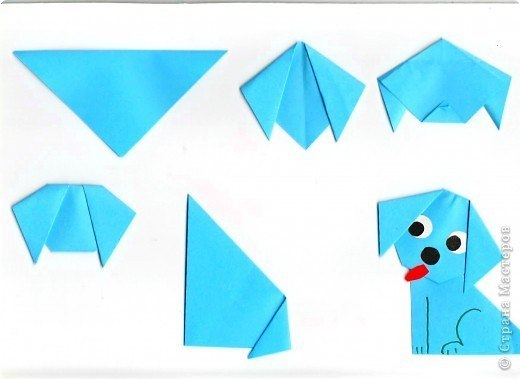 